Tombola Stall Donations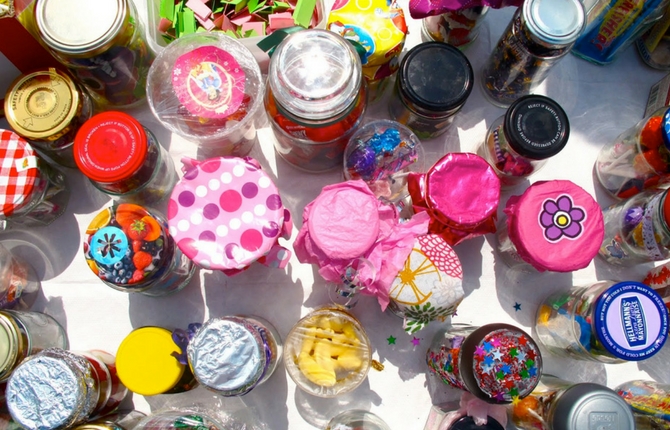 At the twilight fair we are having a Tombola stall. To make this stall a success we are asking the community for donations. Here are just a few ideas of items you can donate:All new items only please. Donations can be left in the foyer.Any questions please contact the P&C at palmpandc@hotmail.com.HampersBaked goods/homemade jamsGift CardsCraft packsBox of chocolates Soft toysStationary GamesGardening itemsJewelryCosmeticsHair clips and ribbons ToolsBooksLegoBags of lollies of chocolatePhoto frames